Noord-Brabant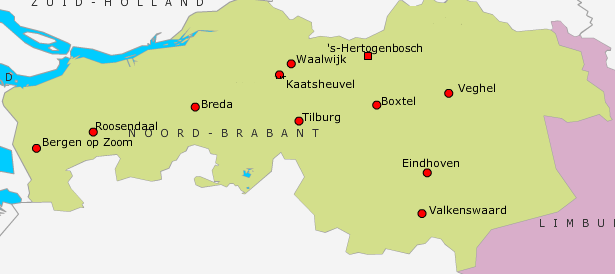 